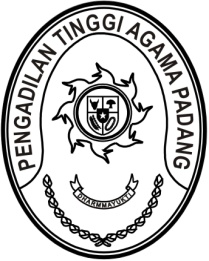 S  U  R  A  T      T  U  G  A  SNomor : W3-A/       /HM.01.1/2/2021Menimbang 	: 	bahwa Badan Litbang Diklat Hukum dan Peradilan Mahkamah Agung RI mengadakan Test Kompetensi Preparation For The Toefl Tempat Tugas Tahun 2021;Dasar 	:	Surat Kepala Badan Litbang Hukum dan Peradilan Mahkamah Agung RI Nomor 2214/Bld/S/12/2021 tanggal 21 Desember 2021 perihal Pemanggilan Peserta Test Kompetensi Preparation For The Toefl Tempat Tugas Tahun 2021;MEMBERI TUGASKepada 	: 	Nama	: Rifka Hidayat, S.H.		NIP	:	198503212006041004		Pangkat/Gol. Ru	:	Penata (III/c)		Jabatan	:	Kepala Subbagian Kepegawaian dan Teknologi Informasi		Unit Kerja	:	Pengadilan Tinggi Agama PadangUntuk 	: 	Pertama	:	mengikuti Test Kompetensi Preparation For The Toefl Tempat Tugas Tahun 2021 pada tanggal 23 Desember 2021;Kedua	:	selama mengikuti Pelatihan Online yang bersangkutan dibebaskan dari tugas.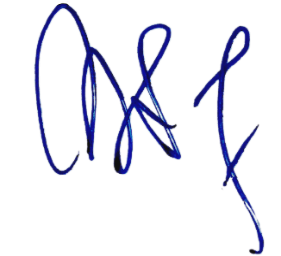 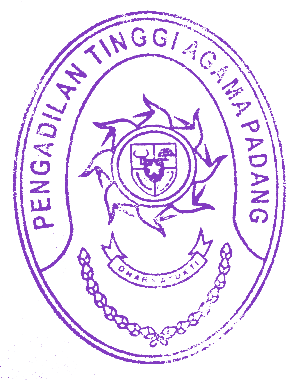 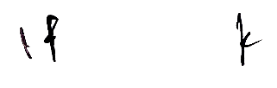 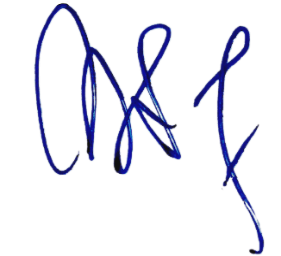 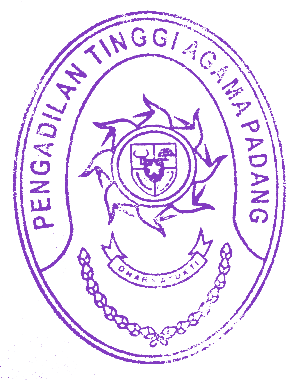 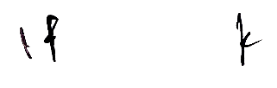 22 Desember 2021Ketua,Zein Ahsan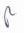 